学生学习手册一.pc端学习方式打开浏览器登陆合肥学院在线学习平台网址http://hfuu.fy.chaoxing.com2.点击登录（步骤如下）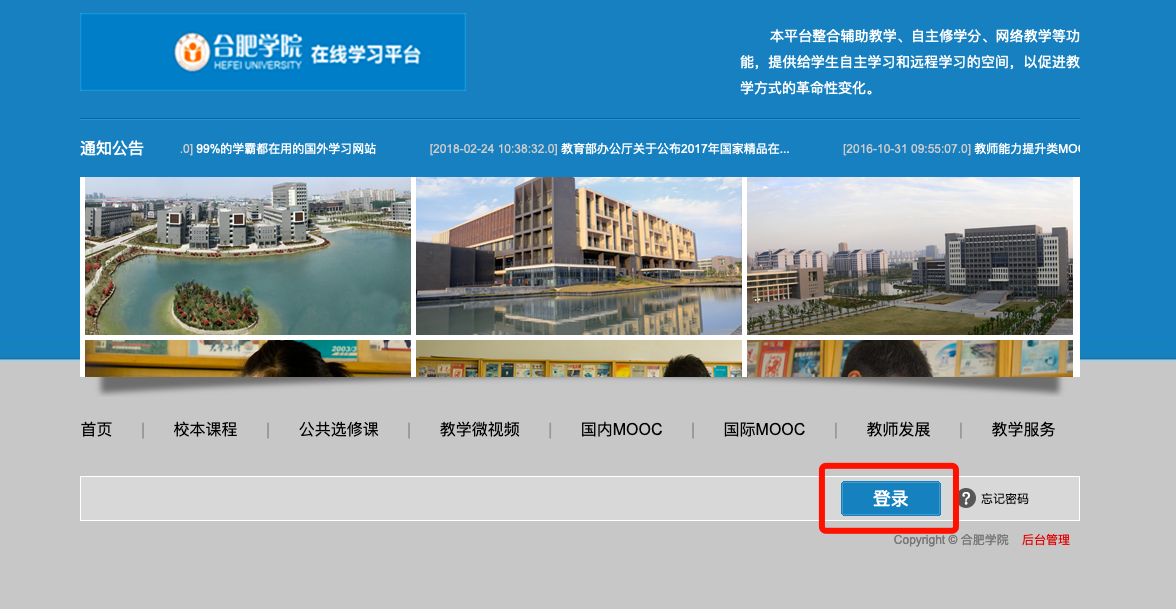 3.输入学号和密码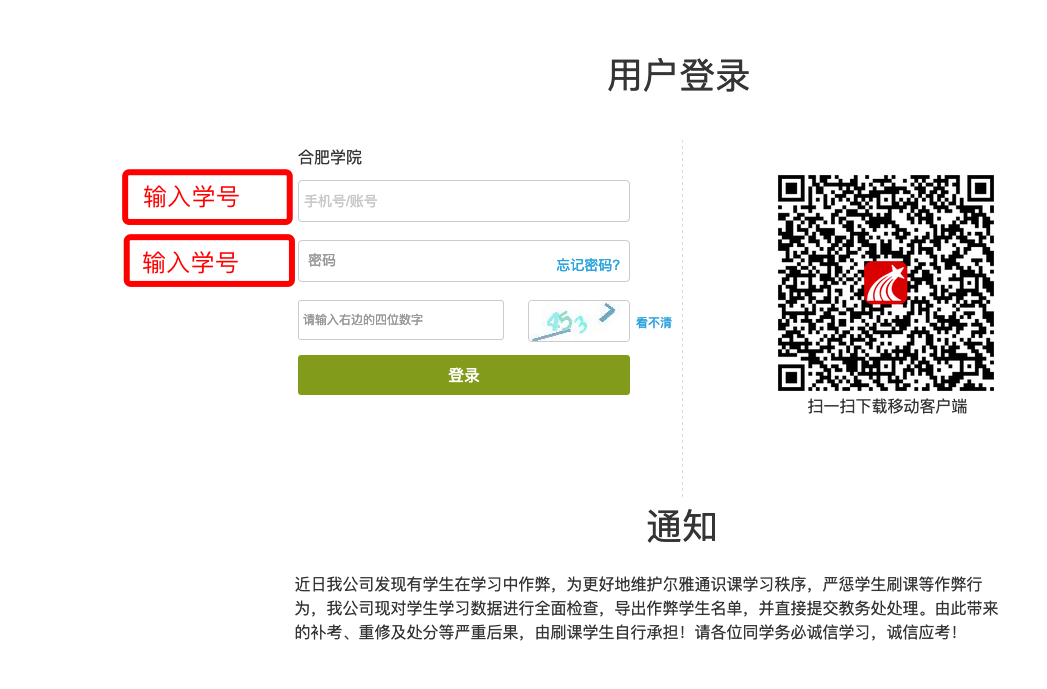 如何进行课程学习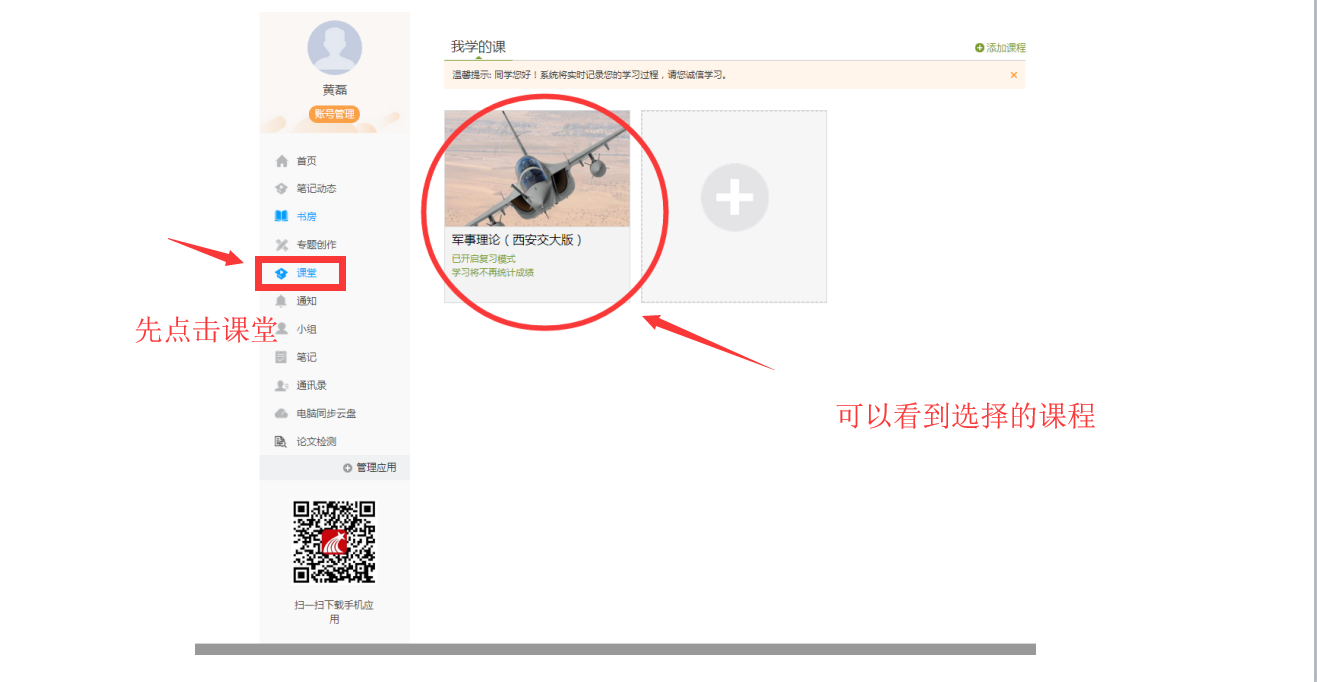 进入课程学习界面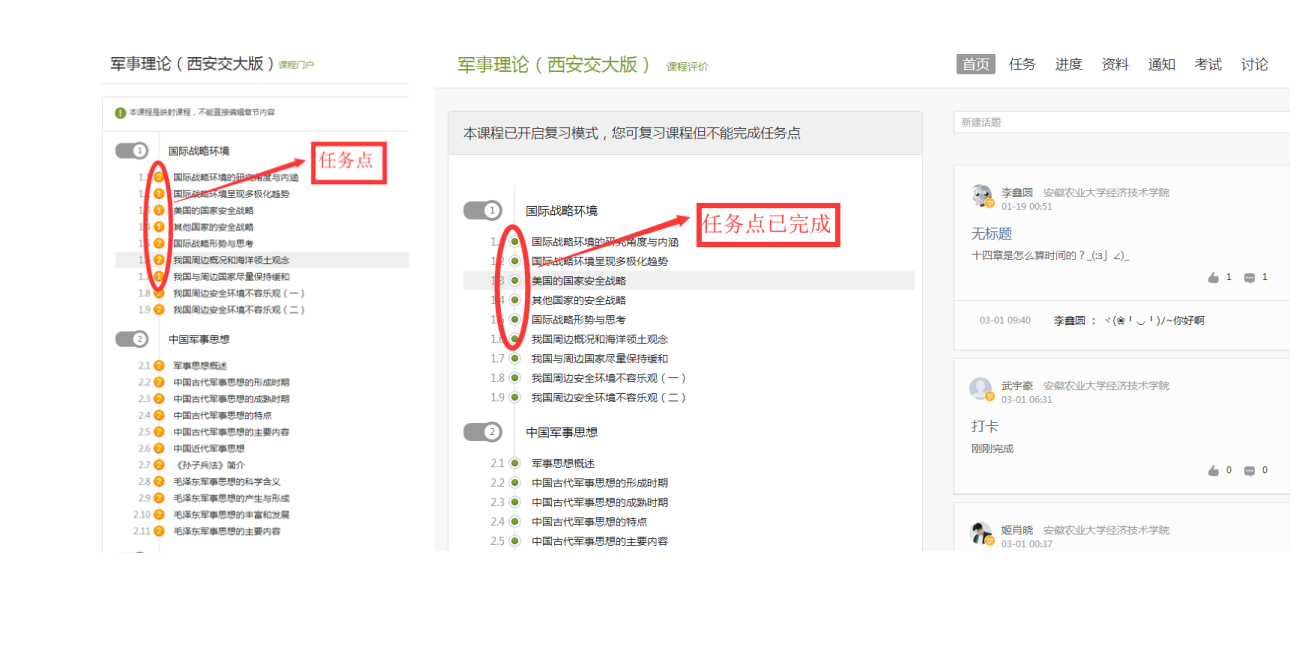 完成视频与章节测验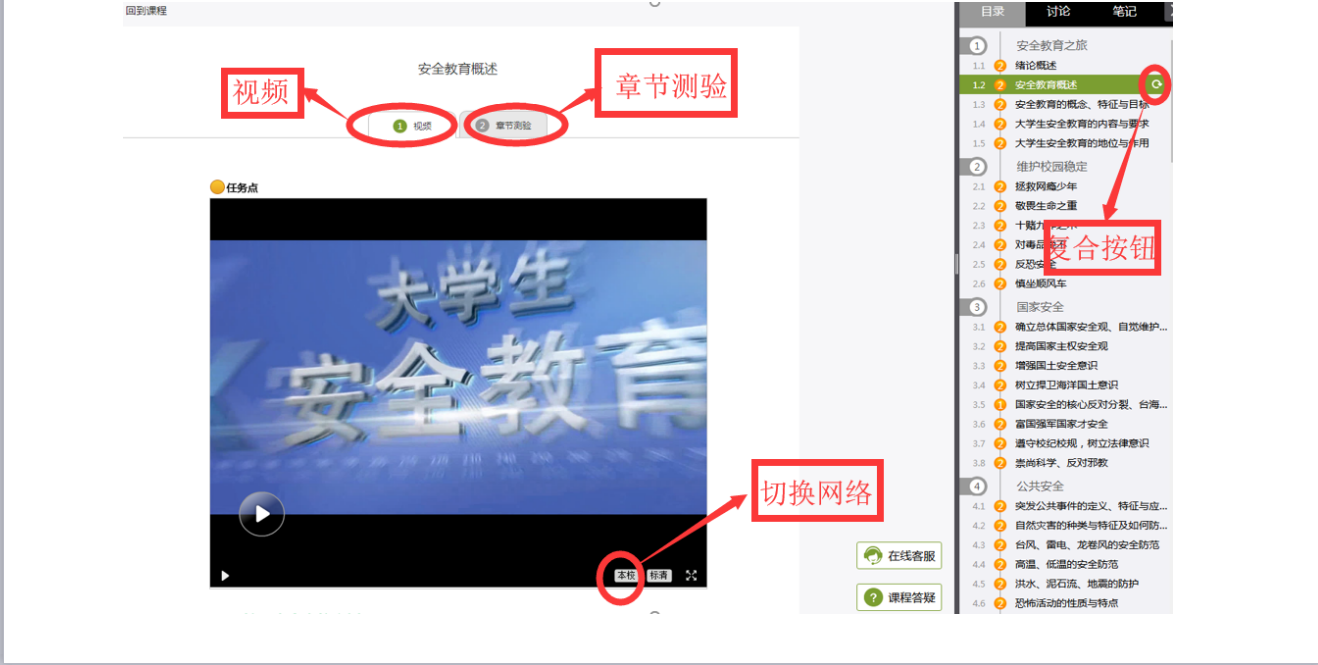 7.完成考试（参照学校学习时间安排） 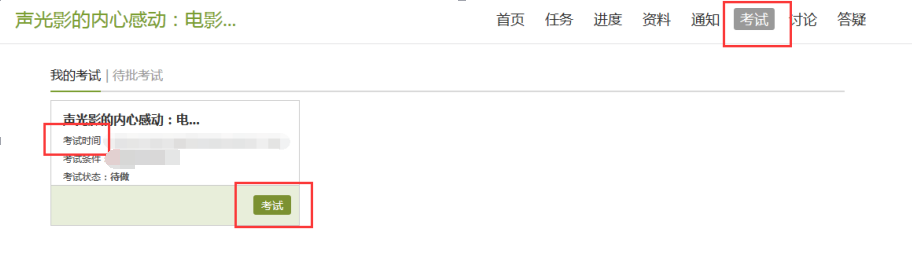 二、学习通（手机端）学习方式下载（1）微信扫码下载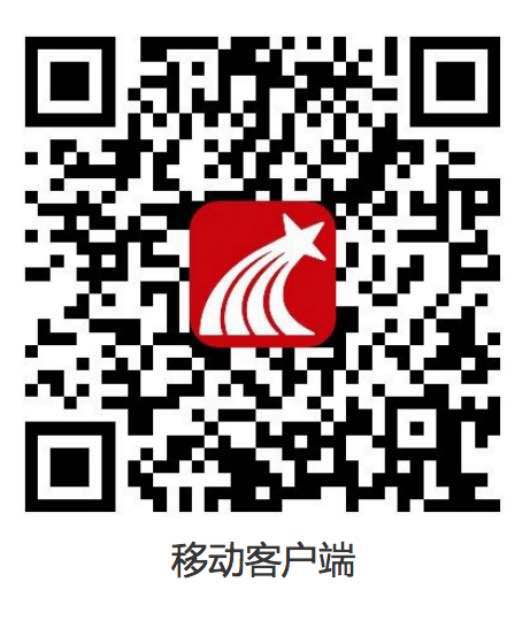 （2）软件商城搜索“超星学习通”下载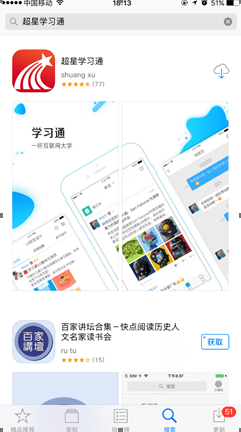 登陆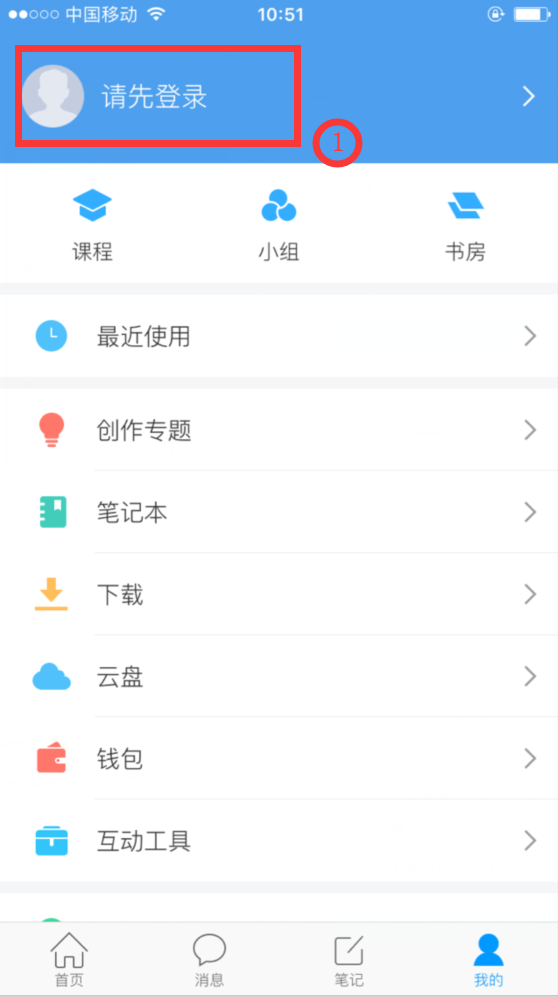 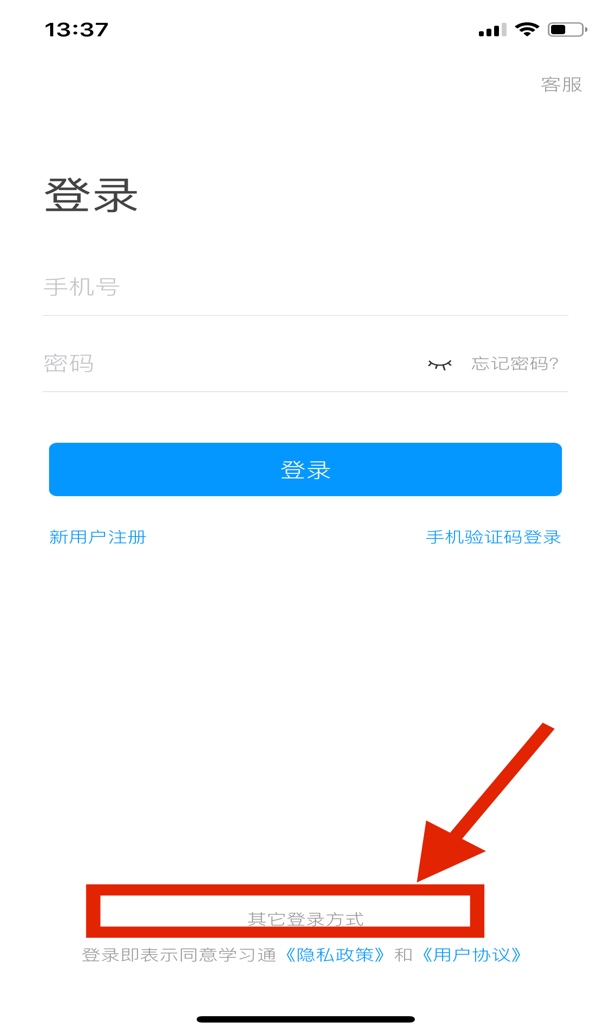 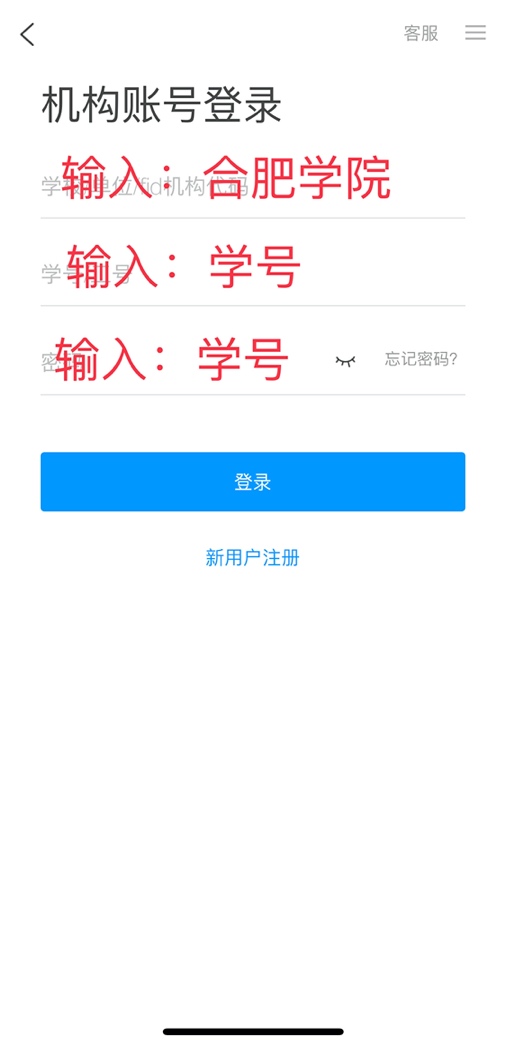 如何学习课程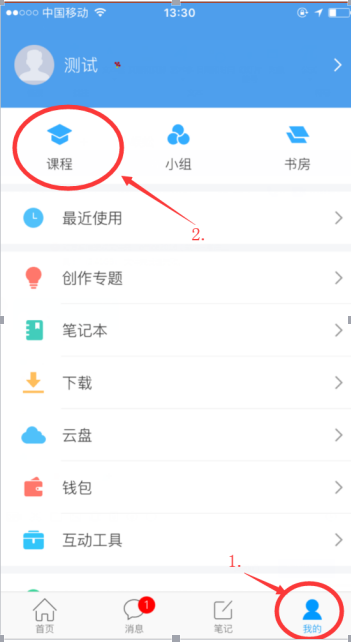 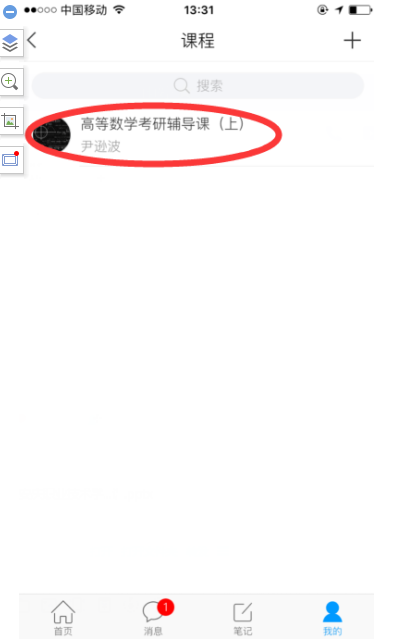 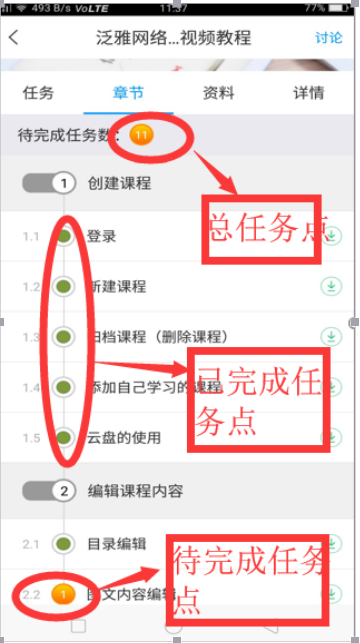 